PAUTA DA 109.ª REUNIÃO PLENÁRIA ORDINÁRIA DO CAU/PRData: 16/03/2020 (14h às 18h) Local: Sala João Villanova ArtigasEndereço: Avenida Nossa Senhora da Luz, n.º 2.530 – Curitiba/PRORDEM DOS TRABALHOSI. Verificação de quórum;II. Execução do Hino Nacional Brasileiro;III. Leitura e discussão da Pauta;- Ordinária n.º 102 (Novembro/2019 – Foz do Iguaçu/PR)- Ordinária n.º 103 (Novembro/2019 – Curitiba/PR)IV. Discussão e aprovação das Atas referente às Plenárias:V. Apresentação de Comunicações: 5.1) da Presidente;5.1.1) Correspondências recebidas e expedidas (para conhecimento)5.2) da Ouvidoria;5.3) da coordenador da CED;5.4) do coordenador da CEF;5.5) do coordenador da CEP;5.6) do coordenador da COA;5.7) do coordenador da CPFi;VI. Comunicados dos conselheiros (não coordenadores):VII. Ordem do dia:7.1) Renovação/Criação de Comissões Especiais e Temporárias(Origem: Conselho Diretor)7.1.1) Criação da Comissão de Conservação Adaptação e Uso da Casa.Componentes: Cláudio Forte Maiolino (Coordenador), Amir Samad Shafa (Coord. Adjunto), Eneida Kuchpil, Mariana Vaz de Gênova, Ormy Leocádio Hutner Junior7.1.2) Renovação da Comissão Temporária da Plataforma BIM – CTPBComponentes: Amir Samad Shafa (Coordenador), Fabrício Canuto (Coord. Adjunto), Morgana Lorusso Voltoline, Juliano Coimbra do Nascimento, Kelly Trindade Macieski7.1.3) Criação da Comissão Temporária do Concurso Público – CTCPComponentes: Ormy Leocádio Hutner Jr, Nestor Dalmina, Sônia Maria Maluf (Servidor efetivo), Jackson Majewski (servidor efetivo)7.1.4) Criação da Comissão Temporária de Gênero e Etnia – CTGEComponentes: Eneida Kuchpil (Coordenadora), Rafaela Weigert (Coord. Adjunto), Laís Rocha Leão, Fernanda Floriani, Beatriz Empinotti.7.1.5) Renovação da Comissão Especial de Planejamento Urbano e Ambiental – CPUAComponentes: Eneida Kuchpil, José Henrique Hartmann, Antônio Weinhardt Jr, Luiz Eduardo Bini Gomes da Silva, Ormy Leocádio Hütner Junior7.2) Discussão sobre o cargo de Ouvidor.(Origem: Conselho Diretor)7.3) Discussão sobre o Evento da CEF de Ensino, Pesquisa e Extensão.(Origem: Conselho Diretor)7.4) Autorização do Plenário para promover execuções fiscais.(Origem: Conselho Diretor)7.5) Interrupção de Registro – Adriele Borges (PC 795197/2018)(Origem: CEP)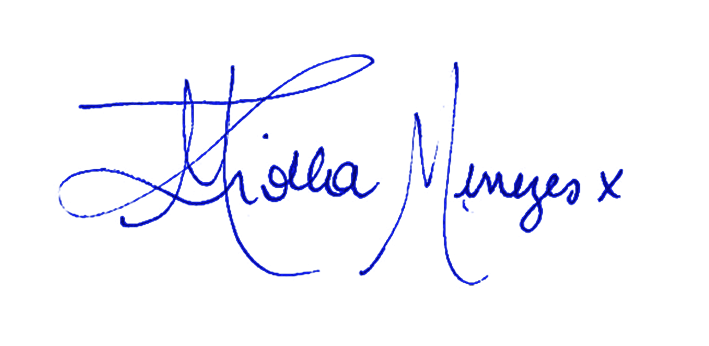 MARGARETH ZIOLLA MENEZESPresidente do CAU/PR